陈星宇事迹材料公示姓名陈星宇性别男出生年月2004年03月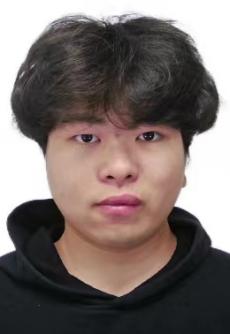 学院、班级管理学院  金融2232班管理学院  金融2232班管理学院  金融2232班管理学院  金融2232班管理学院  金融2232班本人简历2016年09月-2019年06月 宁波海曙区段塘学校 初中2019年09月-2022年06月   宁波经贸学校     高中2022年09月至今  台州职业技术学院  高职  金融服务与管理专业2016年09月-2019年06月 宁波海曙区段塘学校 初中2019年09月-2022年06月   宁波经贸学校     高中2022年09月至今  台州职业技术学院  高职  金融服务与管理专业2016年09月-2019年06月 宁波海曙区段塘学校 初中2019年09月-2022年06月   宁波经贸学校     高中2022年09月至今  台州职业技术学院  高职  金融服务与管理专业2016年09月-2019年06月 宁波海曙区段塘学校 初中2019年09月-2022年06月   宁波经贸学校     高中2022年09月至今  台州职业技术学院  高职  金融服务与管理专业2016年09月-2019年06月 宁波海曙区段塘学校 初中2019年09月-2022年06月   宁波经贸学校     高中2022年09月至今  台州职业技术学院  高职  金融服务与管理专业2016年09月-2019年06月 宁波海曙区段塘学校 初中2019年09月-2022年06月   宁波经贸学校     高中2022年09月至今  台州职业技术学院  高职  金融服务与管理专业获奖情况2022年12月 省政府奖学金2024年1月 浙江省“康恩贝自强奖学金”一等奖2022年9月 校军训优秀学员2023年12月 校十佳自强之星2023年3月 2023年寒假社会实践优秀个人2023年6月 “演红色经典扬中国精神”微视频拍摄大赛一等奖2022年11月 院十佳自强之星2023年5月 院“互联网+”创新创业大赛二等奖2022年12月 省政府奖学金2024年1月 浙江省“康恩贝自强奖学金”一等奖2022年9月 校军训优秀学员2023年12月 校十佳自强之星2023年3月 2023年寒假社会实践优秀个人2023年6月 “演红色经典扬中国精神”微视频拍摄大赛一等奖2022年11月 院十佳自强之星2023年5月 院“互联网+”创新创业大赛二等奖2022年12月 省政府奖学金2024年1月 浙江省“康恩贝自强奖学金”一等奖2022年9月 校军训优秀学员2023年12月 校十佳自强之星2023年3月 2023年寒假社会实践优秀个人2023年6月 “演红色经典扬中国精神”微视频拍摄大赛一等奖2022年11月 院十佳自强之星2023年5月 院“互联网+”创新创业大赛二等奖2022年12月 省政府奖学金2024年1月 浙江省“康恩贝自强奖学金”一等奖2022年9月 校军训优秀学员2023年12月 校十佳自强之星2023年3月 2023年寒假社会实践优秀个人2023年6月 “演红色经典扬中国精神”微视频拍摄大赛一等奖2022年11月 院十佳自强之星2023年5月 院“互联网+”创新创业大赛二等奖2022年12月 省政府奖学金2024年1月 浙江省“康恩贝自强奖学金”一等奖2022年9月 校军训优秀学员2023年12月 校十佳自强之星2023年3月 2023年寒假社会实践优秀个人2023年6月 “演红色经典扬中国精神”微视频拍摄大赛一等奖2022年11月 院十佳自强之星2023年5月 院“互联网+”创新创业大赛二等奖2022年12月 省政府奖学金2024年1月 浙江省“康恩贝自强奖学金”一等奖2022年9月 校军训优秀学员2023年12月 校十佳自强之星2023年3月 2023年寒假社会实践优秀个人2023年6月 “演红色经典扬中国精神”微视频拍摄大赛一等奖2022年11月 院十佳自强之星2023年5月 院“互联网+”创新创业大赛二等奖简要事迹经历过数次手术，仍听力迟缓、跟不上正常交流节奏，周边人异样的眼光常常对我的学习和生活造成影响。深感发生在自己身上的不幸带来的压力，但是我努力去接受这一切，并告诉自己要尽力做得更好。从初中起，我开始了勤工俭学之路。听力障碍使我总口齿不清，与他人交流不畅，无法做自己喜欢的工作。为此常感到自卑，我学习着苦中作乐，把这种经历看作生命中的一抹独特色彩。进入大学后，我开始一点点大胆地表达自己，在新生军训期间荣获了“优秀军训学员”称号，我克服了上台演讲的恐惧和慌张，获评了管理学院十佳自强之星。也许表现不够完美，但是我向前迈进了一步。第二年，我站在了学校十佳自强之星的竞选舞台上，并有幸成为了台州职业技术学院十佳自强之星。这对我无疑是一个巨大的挑战，但是我鼓足勇气去做了，幸运的结局更增添了我对生活的信心。我关注时政新闻，紧跟党的步伐，赓续红色血脉，弘扬党的优良传统，我参与了学校“演红色经典，扬中国精神”微视频拍摄大賽，荣获一等奖。学习上，我克服听力障碍，认真完成专业学习和各项课程任务外，还利用课余时间学习其他技能。我积极参加学院互联网+大学生创新创业大赛，荣获二等奖。在群芳竞艳中，提升了创新创业能力，锤炼了意志品质。在班级里，做为一名班干部，尽职尽责，维护班级利益，关心关爱同学，以高标准要求自己，为同学树立榜样。作为当代大学生，我乐意为人民效劳，立志做有理想、敢担当、能吃苦、肯奋斗的新时代好青年。我积极投身社会实践和志愿服务，获评寒假社会实践优秀个人。我响应“三下乡”号召，加入暑期社会实践团，投身于乡村建设中去，弘扬红色精神，宣扬党的创新理论，传党的声音。我以领队的身份前往台州科技馆，带领伙伴们开展为期5天的志愿服务。我们不仅代表着学校的形象，更是维护社会和谐文明的城市建设者中的一员，通过协调沟通，我们冷静解决问题和应对各种挑战，尽力服务好群众。不敢表达，不愿与人接触，我不断地把这些难题甩在脑后，我能够做到自信从容，敢于表达，我知道我一直在进步。在这个充满挑战的舞台中，我们除了积累丰富的实践经验，更收获了珍贵的青春友谊。践行“敬业笃行，追求卓越”校训，尽力做到最好，贡献自己的青春力量，我将义无反顾。经历过数次手术，仍听力迟缓、跟不上正常交流节奏，周边人异样的眼光常常对我的学习和生活造成影响。深感发生在自己身上的不幸带来的压力，但是我努力去接受这一切，并告诉自己要尽力做得更好。从初中起，我开始了勤工俭学之路。听力障碍使我总口齿不清，与他人交流不畅，无法做自己喜欢的工作。为此常感到自卑，我学习着苦中作乐，把这种经历看作生命中的一抹独特色彩。进入大学后，我开始一点点大胆地表达自己，在新生军训期间荣获了“优秀军训学员”称号，我克服了上台演讲的恐惧和慌张，获评了管理学院十佳自强之星。也许表现不够完美，但是我向前迈进了一步。第二年，我站在了学校十佳自强之星的竞选舞台上，并有幸成为了台州职业技术学院十佳自强之星。这对我无疑是一个巨大的挑战，但是我鼓足勇气去做了，幸运的结局更增添了我对生活的信心。我关注时政新闻，紧跟党的步伐，赓续红色血脉，弘扬党的优良传统，我参与了学校“演红色经典，扬中国精神”微视频拍摄大賽，荣获一等奖。学习上，我克服听力障碍，认真完成专业学习和各项课程任务外，还利用课余时间学习其他技能。我积极参加学院互联网+大学生创新创业大赛，荣获二等奖。在群芳竞艳中，提升了创新创业能力，锤炼了意志品质。在班级里，做为一名班干部，尽职尽责，维护班级利益，关心关爱同学，以高标准要求自己，为同学树立榜样。作为当代大学生，我乐意为人民效劳，立志做有理想、敢担当、能吃苦、肯奋斗的新时代好青年。我积极投身社会实践和志愿服务，获评寒假社会实践优秀个人。我响应“三下乡”号召，加入暑期社会实践团，投身于乡村建设中去，弘扬红色精神，宣扬党的创新理论，传党的声音。我以领队的身份前往台州科技馆，带领伙伴们开展为期5天的志愿服务。我们不仅代表着学校的形象，更是维护社会和谐文明的城市建设者中的一员，通过协调沟通，我们冷静解决问题和应对各种挑战，尽力服务好群众。不敢表达，不愿与人接触，我不断地把这些难题甩在脑后，我能够做到自信从容，敢于表达，我知道我一直在进步。在这个充满挑战的舞台中，我们除了积累丰富的实践经验，更收获了珍贵的青春友谊。践行“敬业笃行，追求卓越”校训，尽力做到最好，贡献自己的青春力量，我将义无反顾。经历过数次手术，仍听力迟缓、跟不上正常交流节奏，周边人异样的眼光常常对我的学习和生活造成影响。深感发生在自己身上的不幸带来的压力，但是我努力去接受这一切，并告诉自己要尽力做得更好。从初中起，我开始了勤工俭学之路。听力障碍使我总口齿不清，与他人交流不畅，无法做自己喜欢的工作。为此常感到自卑，我学习着苦中作乐，把这种经历看作生命中的一抹独特色彩。进入大学后，我开始一点点大胆地表达自己，在新生军训期间荣获了“优秀军训学员”称号，我克服了上台演讲的恐惧和慌张，获评了管理学院十佳自强之星。也许表现不够完美，但是我向前迈进了一步。第二年，我站在了学校十佳自强之星的竞选舞台上，并有幸成为了台州职业技术学院十佳自强之星。这对我无疑是一个巨大的挑战，但是我鼓足勇气去做了，幸运的结局更增添了我对生活的信心。我关注时政新闻，紧跟党的步伐，赓续红色血脉，弘扬党的优良传统，我参与了学校“演红色经典，扬中国精神”微视频拍摄大賽，荣获一等奖。学习上，我克服听力障碍，认真完成专业学习和各项课程任务外，还利用课余时间学习其他技能。我积极参加学院互联网+大学生创新创业大赛，荣获二等奖。在群芳竞艳中，提升了创新创业能力，锤炼了意志品质。在班级里，做为一名班干部，尽职尽责，维护班级利益，关心关爱同学，以高标准要求自己，为同学树立榜样。作为当代大学生，我乐意为人民效劳，立志做有理想、敢担当、能吃苦、肯奋斗的新时代好青年。我积极投身社会实践和志愿服务，获评寒假社会实践优秀个人。我响应“三下乡”号召，加入暑期社会实践团，投身于乡村建设中去，弘扬红色精神，宣扬党的创新理论，传党的声音。我以领队的身份前往台州科技馆，带领伙伴们开展为期5天的志愿服务。我们不仅代表着学校的形象，更是维护社会和谐文明的城市建设者中的一员，通过协调沟通，我们冷静解决问题和应对各种挑战，尽力服务好群众。不敢表达，不愿与人接触，我不断地把这些难题甩在脑后，我能够做到自信从容，敢于表达，我知道我一直在进步。在这个充满挑战的舞台中，我们除了积累丰富的实践经验，更收获了珍贵的青春友谊。践行“敬业笃行，追求卓越”校训，尽力做到最好，贡献自己的青春力量，我将义无反顾。经历过数次手术，仍听力迟缓、跟不上正常交流节奏，周边人异样的眼光常常对我的学习和生活造成影响。深感发生在自己身上的不幸带来的压力，但是我努力去接受这一切，并告诉自己要尽力做得更好。从初中起，我开始了勤工俭学之路。听力障碍使我总口齿不清，与他人交流不畅，无法做自己喜欢的工作。为此常感到自卑，我学习着苦中作乐，把这种经历看作生命中的一抹独特色彩。进入大学后，我开始一点点大胆地表达自己，在新生军训期间荣获了“优秀军训学员”称号，我克服了上台演讲的恐惧和慌张，获评了管理学院十佳自强之星。也许表现不够完美，但是我向前迈进了一步。第二年，我站在了学校十佳自强之星的竞选舞台上，并有幸成为了台州职业技术学院十佳自强之星。这对我无疑是一个巨大的挑战，但是我鼓足勇气去做了，幸运的结局更增添了我对生活的信心。我关注时政新闻，紧跟党的步伐，赓续红色血脉，弘扬党的优良传统，我参与了学校“演红色经典，扬中国精神”微视频拍摄大賽，荣获一等奖。学习上，我克服听力障碍，认真完成专业学习和各项课程任务外，还利用课余时间学习其他技能。我积极参加学院互联网+大学生创新创业大赛，荣获二等奖。在群芳竞艳中，提升了创新创业能力，锤炼了意志品质。在班级里，做为一名班干部，尽职尽责，维护班级利益，关心关爱同学，以高标准要求自己，为同学树立榜样。作为当代大学生，我乐意为人民效劳，立志做有理想、敢担当、能吃苦、肯奋斗的新时代好青年。我积极投身社会实践和志愿服务，获评寒假社会实践优秀个人。我响应“三下乡”号召，加入暑期社会实践团，投身于乡村建设中去，弘扬红色精神，宣扬党的创新理论，传党的声音。我以领队的身份前往台州科技馆，带领伙伴们开展为期5天的志愿服务。我们不仅代表着学校的形象，更是维护社会和谐文明的城市建设者中的一员，通过协调沟通，我们冷静解决问题和应对各种挑战，尽力服务好群众。不敢表达，不愿与人接触，我不断地把这些难题甩在脑后，我能够做到自信从容，敢于表达，我知道我一直在进步。在这个充满挑战的舞台中，我们除了积累丰富的实践经验，更收获了珍贵的青春友谊。践行“敬业笃行，追求卓越”校训，尽力做到最好，贡献自己的青春力量，我将义无反顾。经历过数次手术，仍听力迟缓、跟不上正常交流节奏，周边人异样的眼光常常对我的学习和生活造成影响。深感发生在自己身上的不幸带来的压力，但是我努力去接受这一切，并告诉自己要尽力做得更好。从初中起，我开始了勤工俭学之路。听力障碍使我总口齿不清，与他人交流不畅，无法做自己喜欢的工作。为此常感到自卑，我学习着苦中作乐，把这种经历看作生命中的一抹独特色彩。进入大学后，我开始一点点大胆地表达自己，在新生军训期间荣获了“优秀军训学员”称号，我克服了上台演讲的恐惧和慌张，获评了管理学院十佳自强之星。也许表现不够完美，但是我向前迈进了一步。第二年，我站在了学校十佳自强之星的竞选舞台上，并有幸成为了台州职业技术学院十佳自强之星。这对我无疑是一个巨大的挑战，但是我鼓足勇气去做了，幸运的结局更增添了我对生活的信心。我关注时政新闻，紧跟党的步伐，赓续红色血脉，弘扬党的优良传统，我参与了学校“演红色经典，扬中国精神”微视频拍摄大賽，荣获一等奖。学习上，我克服听力障碍，认真完成专业学习和各项课程任务外，还利用课余时间学习其他技能。我积极参加学院互联网+大学生创新创业大赛，荣获二等奖。在群芳竞艳中，提升了创新创业能力，锤炼了意志品质。在班级里，做为一名班干部，尽职尽责，维护班级利益，关心关爱同学，以高标准要求自己，为同学树立榜样。作为当代大学生，我乐意为人民效劳，立志做有理想、敢担当、能吃苦、肯奋斗的新时代好青年。我积极投身社会实践和志愿服务，获评寒假社会实践优秀个人。我响应“三下乡”号召，加入暑期社会实践团，投身于乡村建设中去，弘扬红色精神，宣扬党的创新理论，传党的声音。我以领队的身份前往台州科技馆，带领伙伴们开展为期5天的志愿服务。我们不仅代表着学校的形象，更是维护社会和谐文明的城市建设者中的一员，通过协调沟通，我们冷静解决问题和应对各种挑战，尽力服务好群众。不敢表达，不愿与人接触，我不断地把这些难题甩在脑后，我能够做到自信从容，敢于表达，我知道我一直在进步。在这个充满挑战的舞台中，我们除了积累丰富的实践经验，更收获了珍贵的青春友谊。践行“敬业笃行，追求卓越”校训，尽力做到最好，贡献自己的青春力量，我将义无反顾。经历过数次手术，仍听力迟缓、跟不上正常交流节奏，周边人异样的眼光常常对我的学习和生活造成影响。深感发生在自己身上的不幸带来的压力，但是我努力去接受这一切，并告诉自己要尽力做得更好。从初中起，我开始了勤工俭学之路。听力障碍使我总口齿不清，与他人交流不畅，无法做自己喜欢的工作。为此常感到自卑，我学习着苦中作乐，把这种经历看作生命中的一抹独特色彩。进入大学后，我开始一点点大胆地表达自己，在新生军训期间荣获了“优秀军训学员”称号，我克服了上台演讲的恐惧和慌张，获评了管理学院十佳自强之星。也许表现不够完美，但是我向前迈进了一步。第二年，我站在了学校十佳自强之星的竞选舞台上，并有幸成为了台州职业技术学院十佳自强之星。这对我无疑是一个巨大的挑战，但是我鼓足勇气去做了，幸运的结局更增添了我对生活的信心。我关注时政新闻，紧跟党的步伐，赓续红色血脉，弘扬党的优良传统，我参与了学校“演红色经典，扬中国精神”微视频拍摄大賽，荣获一等奖。学习上，我克服听力障碍，认真完成专业学习和各项课程任务外，还利用课余时间学习其他技能。我积极参加学院互联网+大学生创新创业大赛，荣获二等奖。在群芳竞艳中，提升了创新创业能力，锤炼了意志品质。在班级里，做为一名班干部，尽职尽责，维护班级利益，关心关爱同学，以高标准要求自己，为同学树立榜样。作为当代大学生，我乐意为人民效劳，立志做有理想、敢担当、能吃苦、肯奋斗的新时代好青年。我积极投身社会实践和志愿服务，获评寒假社会实践优秀个人。我响应“三下乡”号召，加入暑期社会实践团，投身于乡村建设中去，弘扬红色精神，宣扬党的创新理论，传党的声音。我以领队的身份前往台州科技馆，带领伙伴们开展为期5天的志愿服务。我们不仅代表着学校的形象，更是维护社会和谐文明的城市建设者中的一员，通过协调沟通，我们冷静解决问题和应对各种挑战，尽力服务好群众。不敢表达，不愿与人接触，我不断地把这些难题甩在脑后，我能够做到自信从容，敢于表达，我知道我一直在进步。在这个充满挑战的舞台中，我们除了积累丰富的实践经验，更收获了珍贵的青春友谊。践行“敬业笃行，追求卓越”校训，尽力做到最好，贡献自己的青春力量，我将义无反顾。